Publicado en  el 24/08/2016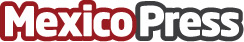 INE reduce la nómina para incluirse en el movimiento racionalEl Instituto Nacional Electoral (INE) prevé aprobar un presupuesto racional y austero para 2017, que representará una reducción real de cinco por ciento con relación al ejercido en 2016, informó el consejero electoral Marco Antonio BañosDatos de contacto:Nota de prensa publicada en: https://www.mexicopress.com.mx/ine-reduce-la-nomina-para-incluirse-en-el Categorías: Telecomunicaciones Actualidad Empresarial http://www.mexicopress.com.mx